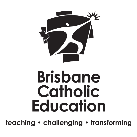 I have been given a copy of the Contractor Induction Manual and certify that I/we:Understand the general workplace health and safety requirements outlined in Contractor Induction ManualUnderstand the site-specific requirements Have in place a system for managing workplace health and safety (for major contracts with no PC)Understand the Construction Risk Management Checklist (for major contracts with PC)Have current workers’ compensation and public liability insurance policies; andAgree to abide by your site-specific and general workplace health and safety requirements and conditions, the Work Health and Safety Act 2011 and associated regulations and codes of practice, other relevant legislation and any workplace health and safety standards, administrative regulations, procedures and guidelines adopted by The Corporation of the Trustees of the Roman Catholic Archdiocese of Brisbane, Brisbane Catholic Education.I have been given a copy of the Contractor Induction Manual and certify that I/we:Understand the general workplace health and safety requirements outlined in Contractor Induction ManualUnderstand the site-specific requirements Have in place a system for managing workplace health and safety (for major contracts with no PC)Understand the Construction Risk Management Checklist (for major contracts with PC)Have current workers’ compensation and public liability insurance policies; andAgree to abide by your site-specific and general workplace health and safety requirements and conditions, the Work Health and Safety Act 2011 and associated regulations and codes of practice, other relevant legislation and any workplace health and safety standards, administrative regulations, procedures and guidelines adopted by The Corporation of the Trustees of the Roman Catholic Archdiocese of Brisbane, Brisbane Catholic Education.I have been given a copy of the Contractor Induction Manual and certify that I/we:Understand the general workplace health and safety requirements outlined in Contractor Induction ManualUnderstand the site-specific requirements Have in place a system for managing workplace health and safety (for major contracts with no PC)Understand the Construction Risk Management Checklist (for major contracts with PC)Have current workers’ compensation and public liability insurance policies; andAgree to abide by your site-specific and general workplace health and safety requirements and conditions, the Work Health and Safety Act 2011 and associated regulations and codes of practice, other relevant legislation and any workplace health and safety standards, administrative regulations, procedures and guidelines adopted by The Corporation of the Trustees of the Roman Catholic Archdiocese of Brisbane, Brisbane Catholic Education.I have been given a copy of the Contractor Induction Manual and certify that I/we:Understand the general workplace health and safety requirements outlined in Contractor Induction ManualUnderstand the site-specific requirements Have in place a system for managing workplace health and safety (for major contracts with no PC)Understand the Construction Risk Management Checklist (for major contracts with PC)Have current workers’ compensation and public liability insurance policies; andAgree to abide by your site-specific and general workplace health and safety requirements and conditions, the Work Health and Safety Act 2011 and associated regulations and codes of practice, other relevant legislation and any workplace health and safety standards, administrative regulations, procedures and guidelines adopted by The Corporation of the Trustees of the Roman Catholic Archdiocese of Brisbane, Brisbane Catholic Education.I have been given a copy of the Contractor Induction Manual and certify that I/we:Understand the general workplace health and safety requirements outlined in Contractor Induction ManualUnderstand the site-specific requirements Have in place a system for managing workplace health and safety (for major contracts with no PC)Understand the Construction Risk Management Checklist (for major contracts with PC)Have current workers’ compensation and public liability insurance policies; andAgree to abide by your site-specific and general workplace health and safety requirements and conditions, the Work Health and Safety Act 2011 and associated regulations and codes of practice, other relevant legislation and any workplace health and safety standards, administrative regulations, procedures and guidelines adopted by The Corporation of the Trustees of the Roman Catholic Archdiocese of Brisbane, Brisbane Catholic Education.I have been given a copy of the Contractor Induction Manual and certify that I/we:Understand the general workplace health and safety requirements outlined in Contractor Induction ManualUnderstand the site-specific requirements Have in place a system for managing workplace health and safety (for major contracts with no PC)Understand the Construction Risk Management Checklist (for major contracts with PC)Have current workers’ compensation and public liability insurance policies; andAgree to abide by your site-specific and general workplace health and safety requirements and conditions, the Work Health and Safety Act 2011 and associated regulations and codes of practice, other relevant legislation and any workplace health and safety standards, administrative regulations, procedures and guidelines adopted by The Corporation of the Trustees of the Roman Catholic Archdiocese of Brisbane, Brisbane Catholic Education.NameDateCompanySignatureContact NumberLicence No: (e.g. BSA)